Key Stage 1— Summer 1st– Amazing AfricaR.E: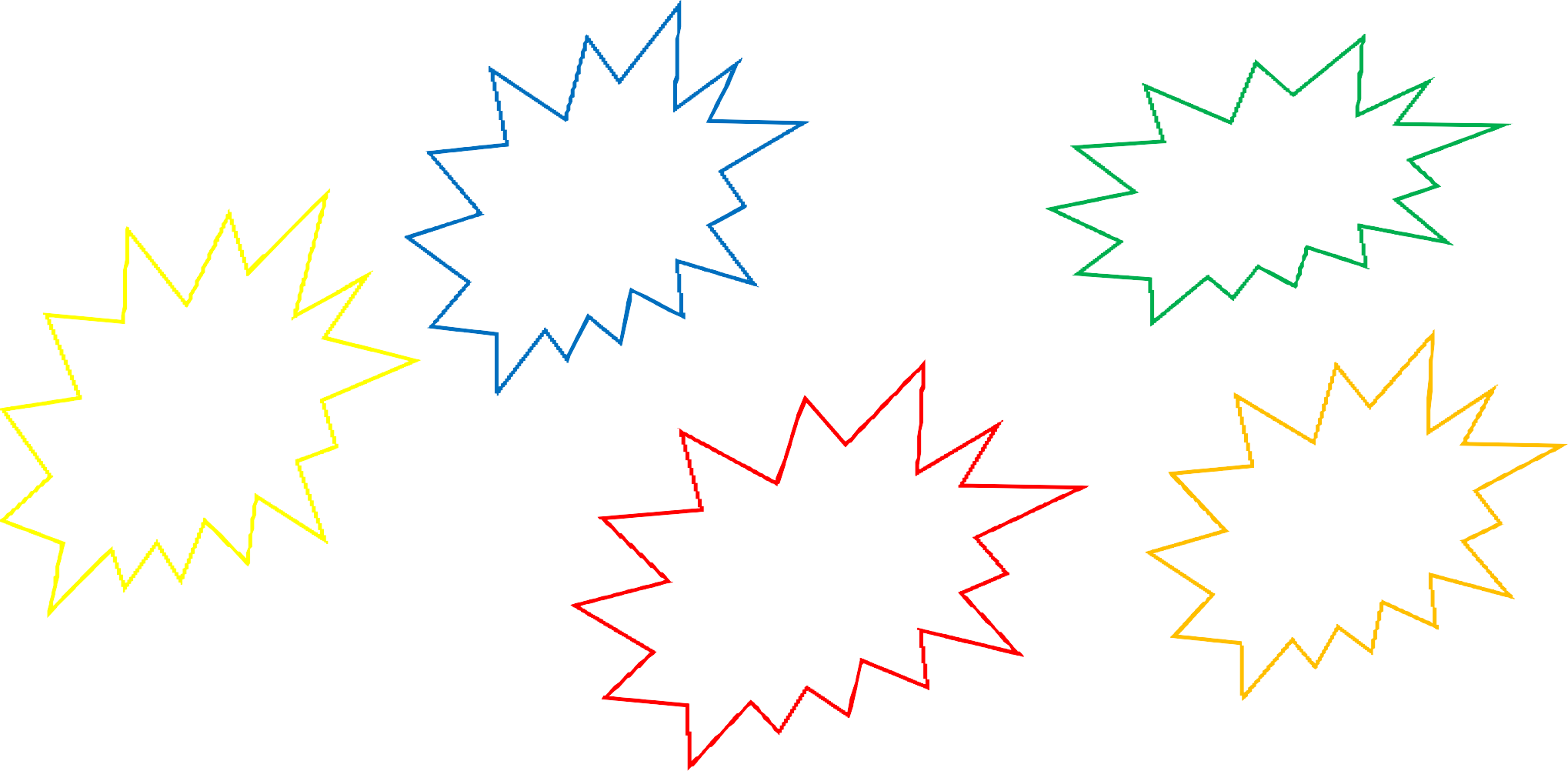 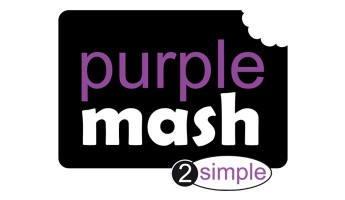 We will be learning about faith and disciples through Christianity.RSHE:Relationships (Jigsaw)MusicWe will be studying South Afri- can music and freedom songs.(Friendship song-Year 2)P.E:Games (Net and Wall) OAAComputing: Spreadsheets (Unit 2.3) Pictograms ( Unit 1.3)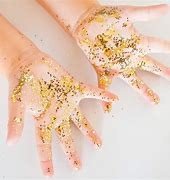 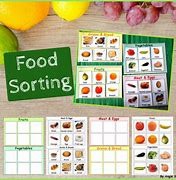 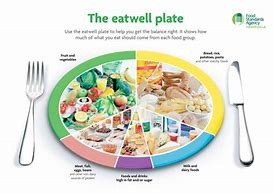 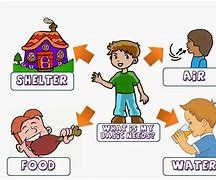 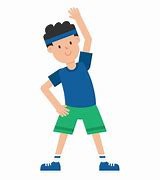 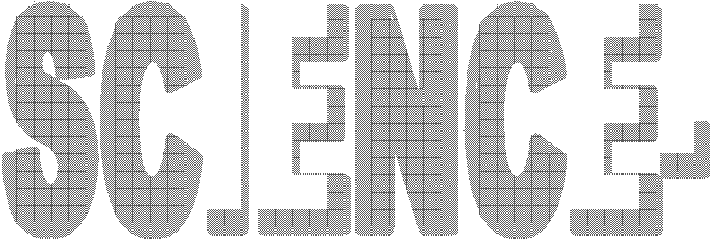 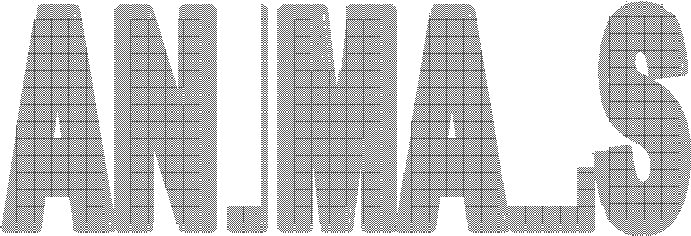 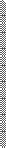 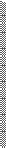 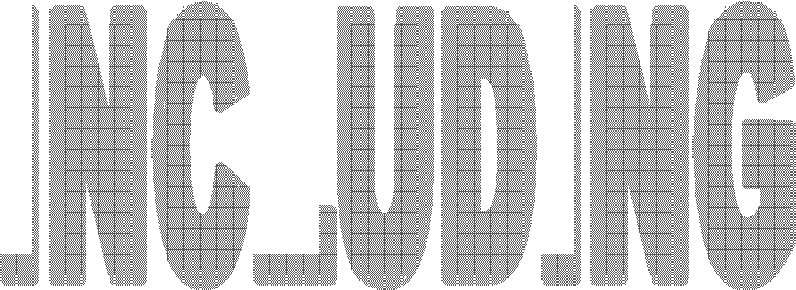 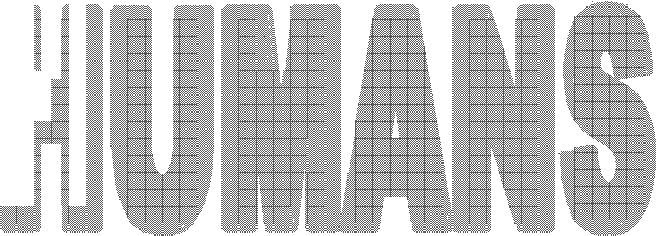 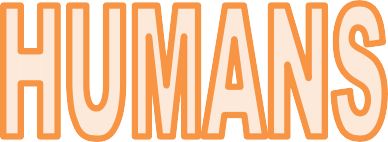 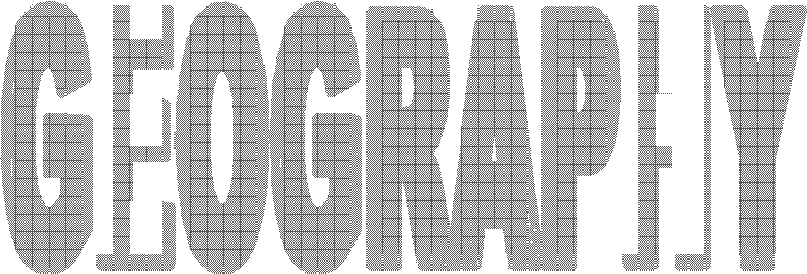 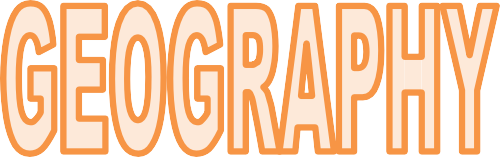 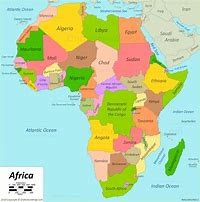 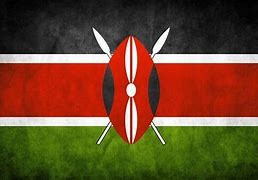 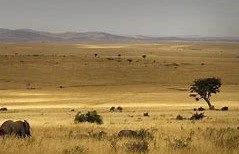 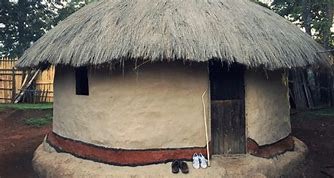 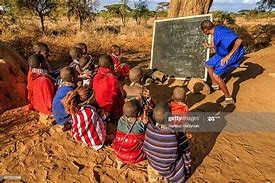 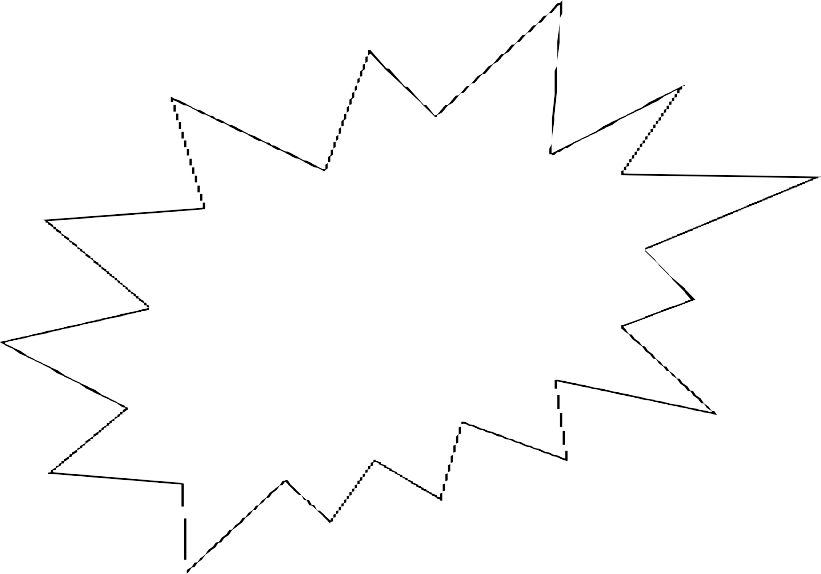 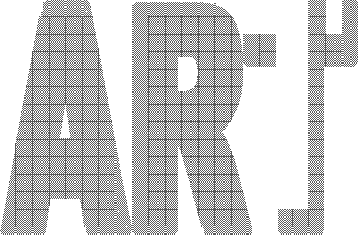 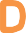 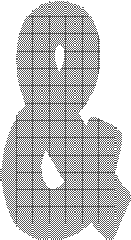 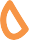 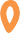 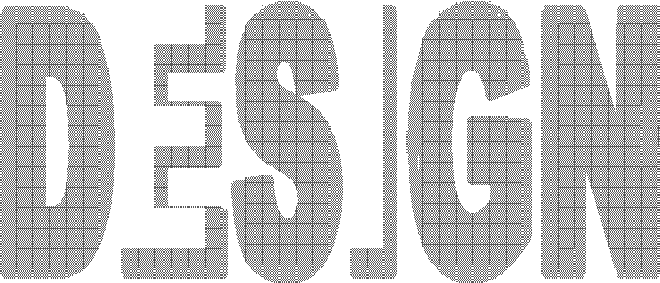 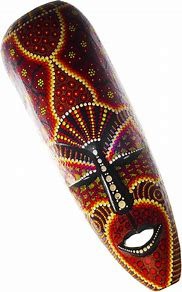 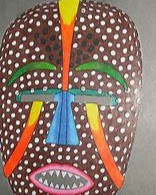 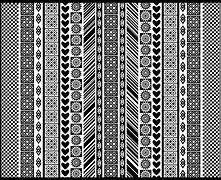 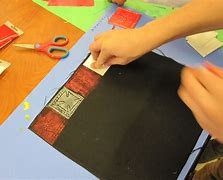 Week 1:Letters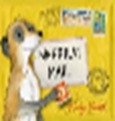 Week 2:LettersWeek 3:Character Description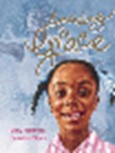 Week 4:Pattern and RhymeAfrican Poetry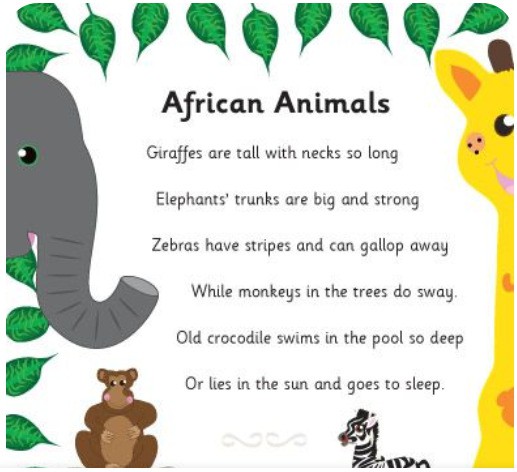 Week 5:Story Writing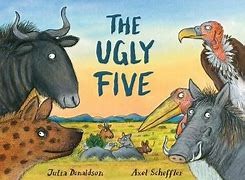 Week 6:Story WritingWeek 7:RE Literacy Week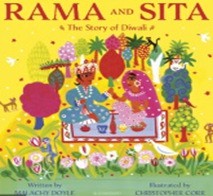 